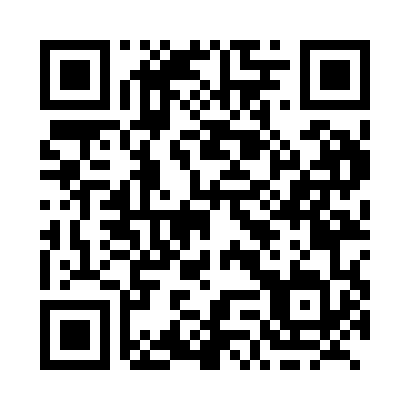 Prayer times for West Branch, Nova Scotia, CanadaMon 1 Jul 2024 - Wed 31 Jul 2024High Latitude Method: Angle Based RulePrayer Calculation Method: Islamic Society of North AmericaAsar Calculation Method: HanafiPrayer times provided by https://www.salahtimes.comDateDayFajrSunriseDhuhrAsrMaghribIsha1Mon3:295:271:166:399:0511:032Tue3:305:281:166:399:0511:033Wed3:315:281:176:399:0411:024Thu3:325:291:176:399:0411:015Fri3:335:301:176:399:0411:016Sat3:345:301:176:399:0311:007Sun3:355:311:176:399:0310:598Mon3:365:321:176:399:0210:589Tue3:385:331:186:389:0210:5710Wed3:395:341:186:389:0110:5611Thu3:405:341:186:389:0110:5512Fri3:425:351:186:389:0010:5313Sat3:435:361:186:378:5910:5214Sun3:455:371:186:378:5910:5115Mon3:465:381:186:378:5810:4916Tue3:485:391:186:368:5710:4817Wed3:495:401:186:368:5610:4718Thu3:515:411:186:358:5510:4519Fri3:535:421:196:358:5510:4420Sat3:545:431:196:348:5410:4221Sun3:565:441:196:348:5310:4122Mon3:585:451:196:338:5210:3923Tue3:595:461:196:338:5110:3724Wed4:015:471:196:328:5010:3625Thu4:035:481:196:328:4810:3426Fri4:045:491:196:318:4710:3227Sat4:065:511:196:308:4610:3028Sun4:085:521:196:308:4510:2829Mon4:105:531:196:298:4410:2730Tue4:115:541:196:288:4310:2531Wed4:135:551:196:278:4110:23